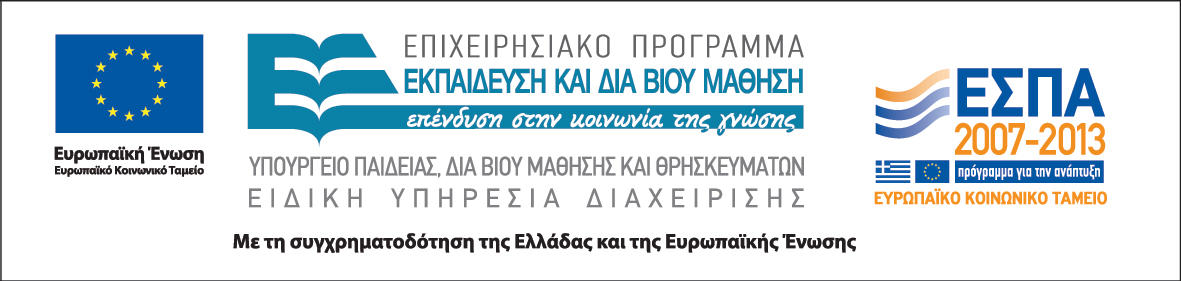 ΠΡΑΚΤΙΚΗ ΑΣΚΗΣΗ ΠΑΝΕΠΙΣΤΗΜΙΟΥ ΠΑΤΡΩΝ ΤΜΗΜΑ ΕΠΙΣΤΗΜΩΝ ΤΗΣ ΕΚΠΑΙΔΕΥΣΗΣ ΚΑΙ ΤΗΣ ΑΓΩΓΗΣ ΣΤΗΝ ΠΡΟΣΧΟΛΙΚΗ ΗΛΙΚΑΕπιστημονικός Υπεύθυνος: Νεκτάριος Στελλάκης, Λέκτορας (nekstel@upatras.gr)ΠΑΡΟΥΣΙΟΛΟΓΙΟ ΠΡΑΚΤΙΚΗΣ ΑΣΚΗΣΗΣΕπώνυμο………………………………………Όνομα………………………………Αριθ. Μητρώου ΤΕΕΑΠΗ ………………………….. Έτος σπουδών: Δ΄Φορέας Πρακτικής ΆσκησηςΝηπιαγωγείο: ………………………………………………………………………….Ταχυδρομική Διεύθυνση: …………………………………………………………Διευθυντής / Επόπτης: …………………………………Τηλέφωνο: …………………...      E-mail: …………………………..Η Διευθύντρια του Νηπιαγωγείου(Ονοματεπώνυμο και σφραγίδα)ΗΜΕΡΟΜΗΝΙΑΩΡΕΣΥΠΟΓΡΑΦΗ ΕΠΟΠΤΗ1Τετάρτη,1/2/20122Πέμπτη, 2/2/20123Παρασκευή, 3/2/20124Δευτέρα, 6/2/20125Τρίτη, 7/2/20126Τετάρτη, 8/2/20127Πέμπτη, 9/2/20128Παρασκευή, 10/2/20129Δευτέρα, 13/2/201210Τρίτη, 14/2/201211Τετάρτη, 15/2/201212Πέμπτη, 16/2/201213Παρασκευή, 17/2/201214Δευτέρα, 20/2/201215Τρίτη, 21/2/201216Τετάρτη, 22/2/201217Πέμπτη, 23/2/2012ΗΜΕΡΟΜΗΝΙΑΩΡΕΣΥΠΟΓΡΑΦΗ ΕΠΟΠΤΗ18Παρασκευή, 24/2/201227/2/2012: Αργία Καθαράς Δευτέρας27/2/2012: Αργία Καθαράς Δευτέρας27/2/2012: Αργία Καθαράς Δευτέρας27/2/2012: Αργία Καθαράς Δευτέρας19Τρίτη, 28/2/201220Τετάρτη, 29/2/201221Πέμπτη, 1/3/201222Παρασκευή, 2/3/201223Δευτέρα, 5/3/201224Τρίτη, 6/3/201225Τετάρτη, 7/3/201226Πέμπτη, 8/3/201227Παρασκευή, 9/3/201228Δευτέρα, 12/3/201229Τρίτη, 13/3/201230Τετάρτη, 14/3/201231Πέμπτη, 15/3/201232Παρασκευή, 16/3/201233Δευτέρα, 19/3/201234Τρίτη, 20/3/201235Τετάρτη, 21/3/201236Πέμπτη, 22/3/201237Παρασκευή, 23/3/201238Δευτέρα, 26/3/201239Τρίτη, 27/3/201240Τετάρτη, 28/3/201241Πέμπτη, 29/3/201242Παρασκευή, 30/4/201243Δευτέρα, 1/4/201244Τρίτη, 2/4/201245Τετάρτη, 3/4/201246Πέμπτη, 4/4/201247Παρασκευή, 5/4/20129/4/2012 – 22/4/2012: Διακοπές Πάσχα9/4/2012 – 22/4/2012: Διακοπές Πάσχα9/4/2012 – 22/4/2012: Διακοπές Πάσχα9/4/2012 – 22/4/2012: Διακοπές Πάσχα48Δευτέρα, 23/4/201249Τρίτη, 24/4/201250Τετάρτη, 25/4/201251Πέμπτη, 26/4/201252Παρασκευή, 27/4/201253Δευτέρα, 30/4/20121/5/2012: Αργία Πρωτομαγιάς1/5/2012: Αργία Πρωτομαγιάς1/5/2012: Αργία Πρωτομαγιάς1/5/2012: Αργία Πρωτομαγιάς54Τετάρτη, 2/5/201255Πέμπτη, 3/5/201256Παρασκευή, 4/5/201257Δευτέρα, 7/5/201258Τρίτη, 8/5/201259Τετάρτη, 9/5/201260Πέμπτη, 10/5/201261Παρασκευή, 11/5/2012ΗΜΕΡΟΜΗΝΙΑΩΡΕΣΥΠΟΓΡΑΦΗ ΕΠΟΠΤΗ62Δευτέρα, 14/5/201163Τρίτη, 15/5/201164Τετάρτη, 16/5/201165Πέμπτη, 17/5/201166Παρασκευή, 18/5/201167Δευτέρα, 21/5/201168Τρίτη, 22/5/201169Τετάρτη, 23/5/201170Πέμπτη, 24/5/201171Παρασκευή, 25/5/201172Δευτέρα, 28 /5/201173Τρίτη, 29/5/201174Τετάρτη, 30/5/201275Πέμπτη, 31/5/2012